	S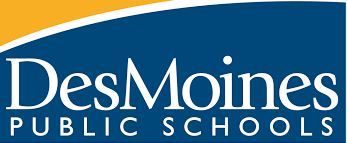 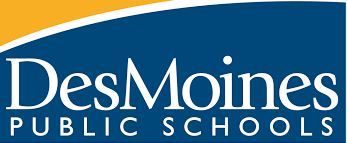 Iowa History:  Semester at a Glance 2019-2020Guiding Question:  Primary Resource: Prairie Voices Curriculum (specific lessons are linked below by target)Topic ScalesTopic 1: GeographyApproximate pacing per targetTopic 2: PoliticalApproximate pacing per target Topic 3:EconomicsApproximate pacing per target3A2 weeks2 weeks2 weeks3B2 weeks2 weeks2 weeks3C2 weeks2 weeks3DUnit 1: GeographyScalesItem Bank: Iowa Geography(Standards aligned:         )Item Bank: Iowa Geography(Standards aligned:         )Item Bank: Iowa Geography(Standards aligned:         )Target: Associate the history of Westward migration and the creation of the state of Iowa. Teacher materials: Student materials:Target: Compare and contrast the Meskwaki, and their land ownership, with other indigenous groups in Iowa.Teacher materials: National Museum of the American Indian Essentials Student materials: Target: Describe how changing immigration and migration patterns have changed the demographic makeup of Iowa over time.Teacher materials: Student materials:Guiding Questions, Ideas, and/or ConceptsGuiding Questions, Ideas, and/or ConceptsGuiding Questions, Ideas, and/or ConceptsDifferent American Indian groups in Iowa: Meskwaki, Sac and Fox Nation, Missouria, Ioway People, Ho-chunk, Omaha People, Sauk People, Otoe. Use THIS LINK to find articles about the different groups. The Meskwaki Nation HistoryExplore Iowa’s American Indian cultures and the similarities and differences in their way of life. ONLY THE READINGS ARE GRADE APPROPRIATE (Prairie Voices: People for the Land)Unit 2: Political Change ScalesItem Bank: Political Change(Standards aligned:         )Item Bank: Political Change(Standards aligned:         )Level 3Level 3Topic: Political ChangeTopic: Political ChangeTarget: Evaluate how Iowa influences the outcome of presidential electionsResources to teach: Student materials:Target: Compare and contrast how individuals and groups promoted changeResources to teach: Student materials:Guiding Questions, Ideas, and/or ConceptsGuiding Questions, Ideas, and/or ConceptsClark v Board of Directors (1868)The Mother Mosque of America Cedar Rapids (1934)Abdullah IgramState v. Katz (1942)Edna GriffinAmos v Prom, Inc (1954)Tinker v. Des MoinesGovernor Ray and SE Asian RefugeesVarnam v. Brien (2009)  Unit 3: EconomicsScalesItem Bank: Iowa’s Economy (Standards aligned:         )Item Bank: Iowa’s Economy (Standards aligned:         )Item Bank: Iowa’s Economy (Standards aligned:         )Level 3Level 3Level 3Topic: Iowa’s EconomyTopic: Iowa’s EconomyTopic: Iowa’s EconomyTarget: Make and defend a claim about how shifts in economic activity have impacted urban and rural IowaResources to teach: Student materials:Target: Evaluate how Iowans have influenced Iowa’s environmental geographyResources to teach: State Historical Society – Dust Bowl Text SetStudent materials:Target: Investigate the global significance of innovation and technology on the history of IowaResources to teach: Student materials:Guiding Questions, Ideas, and/or ConceptsGuiding Questions, Ideas, and/or ConceptsGuiding Questions, Ideas, and/or Concepts